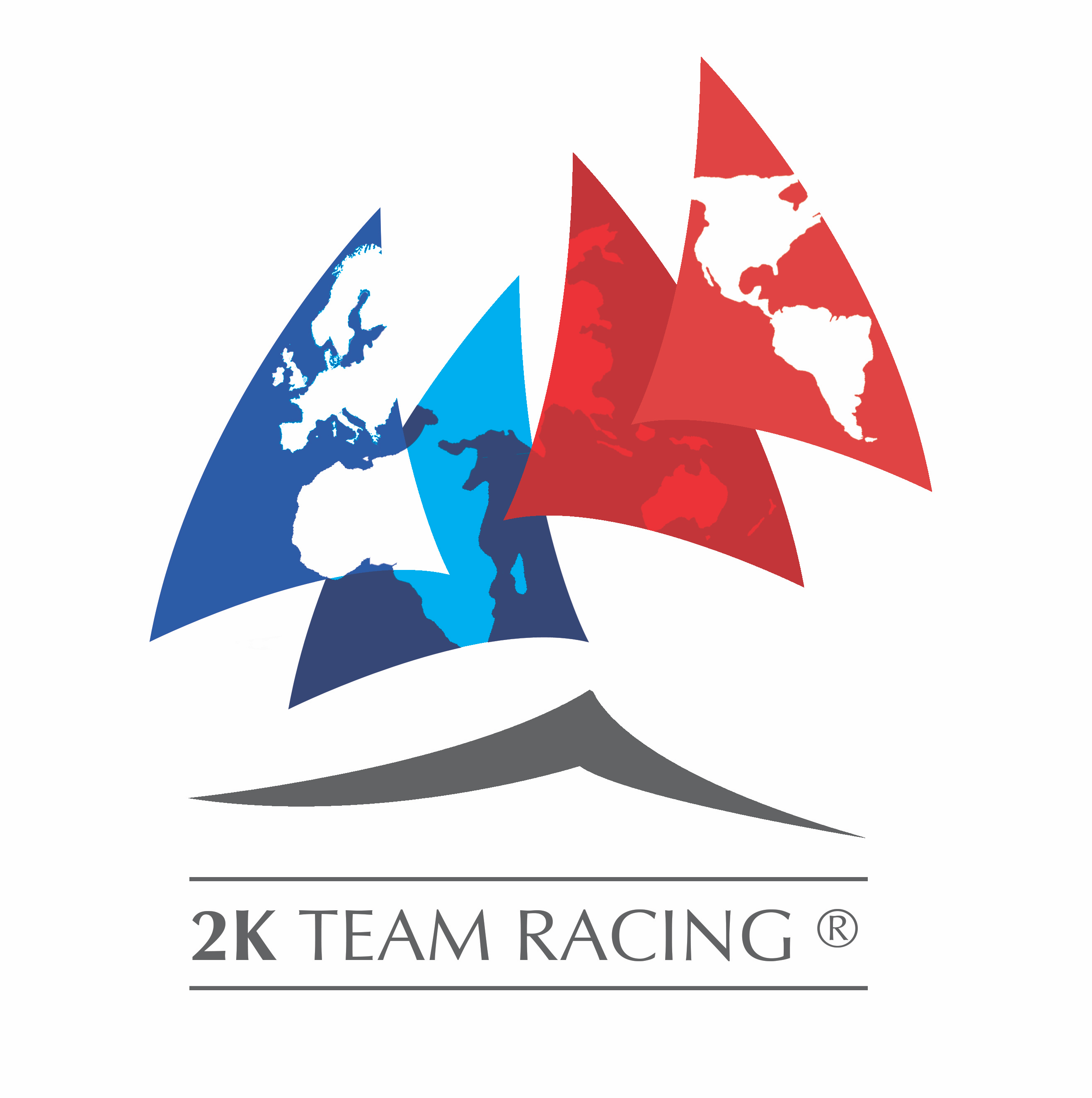 Check off list of Equipment needed for 2K event:Keelboats6 keelboats... ☐Boats to be all equal, or equalized into 3 sets.  ☐Racing Boat Identifier flags 0.2m x 0.2m for shrouds and backstaySupplied by 2K Association ☐Competitor racing flags 30cm x 30 cm on floating wooden sticks ( 1 for each boat plus 2 spare)8 x Yankee  ☐8 x White/Lima ☐8 x Red ☐Motor Boats1 x Committee Boat ☐ Plus Radio ☐2 x Umpire Ribs ☐  Plus Radio ☐1 x Change Rib ☐ Plus Radio ☐1 x Repair Rib ☐ Plus Radio ☐1 x  Mark boat ☐ Plus Radio ☐1 x Island Boat(for crews not racing) ☐ Plus Radio ☐Committee Boat:3 persons  ☐Flags1 x Large Orange Flag ☐3 x  Warning Flags: 1 Red, ☐ I Yellow, ☐ and 1 Blue ☐3 x OCS Flags on sticks 1 Red ☐ 1 Yellow ☐ 1 Blue ☐1 x Prep ☐1 x AP ☐1 x N ☐1 x Y ☐Horn or similar for sound signals. ☐Radio to contact shore and umpires  ☐Paperwork needed.Race schedule ☐Sailing Instructions  ☐Local Sailing Instructions ☐Umpire Flags  70cm x 70 cm on floating wooden poles (1m long)Or supplied by 2K Association  ☐2 x Yellow ☐2 x Red  ☐2 x Blue  ☐2 x Black and White ☐2 x Green and White ☐Marks1 ODM ☐3 Course Marks ☐